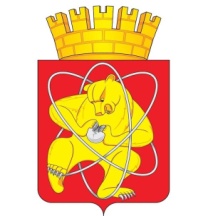 Городской округ«Закрытое административно – территориальное образование Железногорск Красноярского края»АДМИНИСТРАЦИЯ ЗАТО г. ЖЕЛЕЗНОГОРСКПОСТАНОВЛЕНИЕ      14.09.2023                                                                                                                                   №  1880г. ЖелезногорскОб отмене постановлений Администрации ЗАТО г. Железногорск  Красноярского краяВ соответствии с Федеральным законом от 04.12.2007 № 329-ФЗ «О физической культуре и спорте в Российской Федерации», Федеральным законом от 06.10.2003 № 131-ФЗ «Об общих  принципах  организации  местного самоуправления в Российской Федерации», приказом Министерства спорта Российской Федерации от 19.12.2022 № 1255 «Об  утверждении  положения о Единой всероссийской спортивной классификации», руководствуясь Уставом,ПОСТАНОВЛЯЮ:1. Отменить постановления Администрации ЗАТО г. Железногорск  Красноярского края:1.1. от 23.09.2015 № 1538 «О присвоении спортивных разрядов»;1.2. от 13.01.2016 № 21 «О внесении изменений в Постановление администрации ЗАТО г. Железногорск от 23.09.2015 № 1538 «О присвоении спортивных разрядов»;1.3. от 08.08.2016 № 1290 «О внесении изменений в Постановление Администрации ЗАТО г. Железногорск от 23.09.2015 N 1538 "О присвоении спортивных разрядов»;1.4. от 26.10.2016 № 1798 «О внесении изменений в Постановление администрации ЗАТО г. Железногорск от 23.09.2015 № 1538 «О присвоении спортивных разрядов»;1.5. от 18.11.2016 № 1937 «О внесении изменений в Постановление Администрации ЗАТО г. Железногорск от 23.09.2015 N 1538 «О присвоении спортивных разрядов»;1.6. от 28.08.2017 № 1363 «О внесении изменений в Постановление администрации ЗАТО г. Железногорск от 23.09.2015 N 1538 «О присвоении спортивных разрядов»;1.7. от 06.04.2018 № 738 «О внесении изменений в Постановление Администрации ЗАТО г. Железногорск от 23.09.2015 № 1538 «О присвоении спортивных разрядов»;1.8. от 10.06.2020 № 1042 «О внесении изменений в Постановление Администрации ЗАТО г. Железногорск от 23.09.2015 N 1538 «О присвоении спортивных разрядов».2. Управлению   внутреннего  контроля Администрации  ЗАТО г. Железногорск (В.Г. Винокурова) довести до сведения населения настоящее постановление  через  газету  «Город  и  горожане».3. Отделу общественных связей Администрации ЗАТО г. Железногорск (И.С. Архипова) разместить настоящее постановление на официальном сайте Администрации ЗАТО г. Железногорск в информационно-телекоммуникационной сети  «Интернет».4. Контроль над исполнением настоящего постановления возложить на исполняющего обязанности заместителя Главы ЗАТО г. Железногорск по социальным вопросам Ю.А. Грудинину.5. Настоящее постановление вступает в силу после его официального опубликования.Глава ЗАТО г.Железногорск			 	                             Д.М. Чернятин